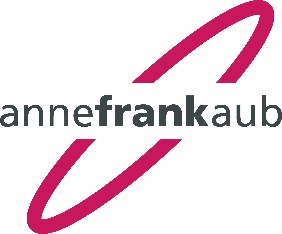 Liebe Eltern,aufgrund der Corona-Pandemie hat sich unsere Regelung zu den Abholzeiten geändert. Bitte nehmen Sie dies zur Kenntnis. Nutzen Sie bitte das Formular „Aktualisierung der Informationen zur Betreuung meines Kindes“, um Änderungen bekannt zu geben. Regelung zu den AbholzeitenWenn Sie Ihr Kind abholen möchten, gilt:Wir bitten Sie, Ihr Kind möglichst erst zum Ende der vertraglich vereinbarten Betreuungszeit (13 Uhr / 14 Uhr / 17 Uhr) abzuholen.Bitte kommen Sie maximal 10 Minuten vor Betreuungsende zum Abholen Ihres Kindes.Warten Sie bitte auf dem Lehrerparkplatz (Wendeplatte Wilmersdorferstr.) auf Ihr Kind. Bei dringenden Terminen ist ein früheres Abholen mit vorheriger schriftlicher Benachrichtigung möglich.Aus Infektionsschutzgründen ist ein „spontanes Abholen“ nicht möglich.Für Kinder, die bis 17 Uhr angemeldet sind, gilt:Zwischen 14:30 und 16:00 Uhr findet die Lernzeit im Klassenzimmer statt. Die Kinder sollen in dieser Zeit möglichst ungestört arbeiten. Deshalb ist ein Abholen der Kinder in dieser Zeit nur in begründeten Ausnahmefällen möglich.Wenn Sie möchten, dass Ihr Kind nach der Lernzeit selbständig nach Hause kommt, können Sie das auf dem Formular „Aktualisierung der Informationen zur Betreuung meines Kindes“ kenntlich machen. In diesem Fall schicken wir Ihr Kind nach der Lernzeit heim.Im Falle eines dringenden Termins informieren Sie die Betreuerin / den Betreuer Ihres Kindes schriftlich, dass Sie Ihr Kind ausnahmsweise früher abholen, oder wir es ausnahmsweise früher nach Hause schicken. Eine außerplanmäßige Abholung nach vorheriger schriftlicher Information sollte möglichst zwischen 14 Uhr und 14:30 Uhr und dann wieder ab 16 Uhr erfolgen. Wenn Sie Ihr Kind an bestimmten Tagen regelmäßig früher abholen möchten, oder es regelmäßig früher gehen soll (z. B. wegen Fußballtraining etc.), dann notieren Sie das auf dem Formular „Aktualisierung der Informationen zur Betreuung meines Kindes“. Auch bei regelmäßigen Terminen sollte die Abholung des Kindes möglichst zwischen 14 Uhr und 14:30 Uhr und ab 16 Uhr erfolgen. Da wir die Kinder aus Infektionsschutzgründen nur in festen Gruppen (Kohorten) betreuen dürfen, endet die Betreuungszeit für alle Kinder um 17 Uhr. Sollten Sie es nicht schaffen, Ihr Kind pünktlich um 17 Uhr abzuholen, können Sie auf dem Formular „Aktualisierung der Informationen zur Betreuung meines Kindes“ die Erlaubnis erteilen, dass Ihr Kind auf dem Schulhof auf Sie wartet. Wenn Sie die Erlaubnis nicht erteilen und eine Betreuerin / ein Betreuer gemeinsam mit Ihrem Kind warten muss, müssen wir Ihnen die Wartezeit in Rechnung stellen.Vielen Dank für Ihr Verständnis und Ihre UnterstützungDas Team der AUB„Aktualisierung der Informationen zur Betreuung meines Kindes“Name des Kindes: _______________________________________________________ 	(Vorname + Nachname)Klasse: _________	Mein Kind wird immer abgeholt.Folgende Personen dürfen mein Kind abholen: ________________________________________________________________________________________________________________________________________________	Mein Kind darf am Betreuungsende alleine nach Hause gehen.	Mein Kind darf am Ende der Lernzeit alleine nach Hause gehen.	Mein Kind darf an folgenden Tagen / zu folgenden Uhrzeiten alleine nach Hause gehen:	Montag:		_______________________	Dienstag:		_______________________	Mittwoch:		_______________________	Donnerstag:		_______________________	Freitag:		_______________________	Mein Kind darf um 17 Uhr auf dem Schulhof auf mich warten.	Meine Kontaktdaten (Telefonnummer / Adresse haben sich geändert:________________________________________________________________________________________________________________________________________________	Mein Kind hat keine gesundheitlichen Einschränkungen.	Mein Kind hat folgende gesundheitlichen Einschränkungen: ________________________________________________________________________________________________________________________________________________________________________________________________________________________	Sonstiges: _________________________________________________________________________________________________________________________________Freiburg, _______________________  		__________________________________________		(Datum)					(Unterschrift Erziehungsberechtigte/r)Stand: 14.09.2020